Names and structures of some important LTC species in LLNL reaction modelC6H13O2-1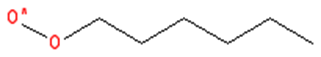 1-peroxyl-hexaneC6H13O2-2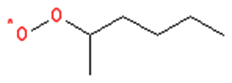 2-peroxyl-hexaneC6H13O2-3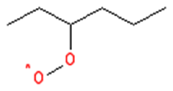 3-peroxyl-hexaneC6H12OOH1-3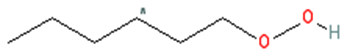 1-hydroperoxy-3-hexylC6H12OOH2-4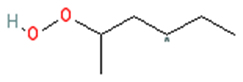 2-hydroperoxy-4-hexylC6H12OOH3-5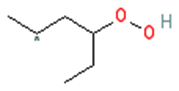 3-hydroperoxy-5-hexylC6H12OOH1-3O2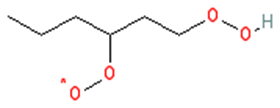 1-hydroperoxy-3-peroxyl-hexaneC6H12OOH2-4O2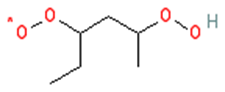 2-hydroperoxy-4-peroxyl-hexaneC6H12OOH3-5O2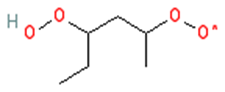 3-hydroperoxy-5-peroxyl-hexaneNC6KET13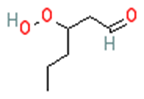 3-hydroperoxy-hexaldehydeNC6KET24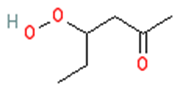 4-hydroperoxy-2-hexanoneNC6KET35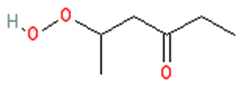 5-hydroperoxy-3-hexanone